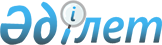 О вопpосах госудаpственного агентства Республики Казахстан по автоpским и смежным пpавам
					
			Утративший силу
			
			
		
					Постановление Кабинета Министpов Республики Казахстан от 7 июня 1993 г. N 468. Утратило силу  постановлением Правительства РК от 20 мая 1997 г. N 851 ~P970851.



        Кабинет Министров Республики Казахстан постановляет:




        1. По условиям материально-бытового и медицинского обеспечения,
транспортного обслуживания должность председателя Государственного
агентства Республики Казахстан по авторским и смежным правам 
(КазГААСП) приравнять к должности министра республики.




        2. Установить Государственному агентству Республики Казахстан
по авторским и смежным правам лимит на один служебный легковой 
автомобиль с расходами на его содержание.




        3. Хозяйственному управлению Кабинета Министров Республики
Казахстан (Ни В.В.) обеспечить автомобильное обслуживание председателя
Государственного агентства Республики Казахстан по авторским и смежным 
правам.





    Премьер-министр
  Республики Казахстан


					© 2012. РГП на ПХВ «Институт законодательства и правовой информации Республики Казахстан» Министерства юстиции Республики Казахстан
				